  Башkортостан Республикаhы                                   Администрация сельского поселенияБэлэбэй районынын муниципаль                            Донской сельсовет муниципальногорайонынын Дон ауыл советы                                   района Белебеевский районауыл билэмэhе хакимиэте                                          Республики Башкортостан     КАРАР                                        № 53                       постановление    25 декабрь 2020 й.                    д. Пахарь                      25 декабря 2020 г.Об утверждении муниципальной программы «Совершенствование деятельности Администрации сельского поселения Донской сельсовет муниципального района Белебеевский район                 Республики Башкортостан на 2021-2026 годы»       В соответствии с Федеральным законом от 6 октября 2003 года N 131-ФЗ "Об общих принципах организации местного самоуправления в Российской Федерации", Федеральным законом от 02.03.2007 № 25-ФЗ «О муниципальной службе в Российской Федерации», Законом Республики Башкортостан от 16.07.2007 № 453 - з «О муниципальной службе в Республике Башкортостан, постановлением Администрации муниципального района Белебеевский район Республики Башкортостан от 15.07.2015г. №1481«Об утверждении порядка разработки, реализации и оценки эффективности муниципальных программ муниципального района Белебеевский район Республики Башкортостан»,ПОСТАНОВЛЯЮ: Утвердить муниципальную программу «Совершенствование деятельности сельского поселения Донской сельсовет муниципального района Белебеевский район Республики Башкортостан на 2021-2026 годы».          2. Обнародовать настоящее постановление на информационном стенде в здании Администрации сельского поселения Донской сельсовет  муниципального района Белебеевский район Республики Башкортостан и  разместить на официальном сайте Администрации сельского поселения Донской сельсовет  муниципального района Белебеевский район Республики Башкортостан (https://www.seldonsk.ru).     3.Контроль за исполнением настоящего постановления оставляю за собой.Глава Администрации сельского поселения 			                                        И.И. СултановМуниципальная программа«Совершенствование деятельности Администрации сельского поселения     Донской сельсовет муниципального района Белебеевский район                                Республики Башкортостан на 2021-2026 годы»ОтветственныйИсполнитель:   Управляющий делами Администрациид. ПахарьПАСПОРТмуниципальной программы «Совершенствование деятельности Администрации сельского поселения Донской сельсовет муниципального района Белебеевский район Республики Башкортостан на 2021-2026 годы»Раздел 1. Характеристика текущего состояния сферы реализацииСовременный этап социально-экономического развития муниципального района Белебеевский район Республики Башкортостан диктует необходимость перехода администраций городских и сельских поселений на качественно новый уровень деятельности, ставит новые задачи по его развитию и совершенствованию муниципального управления в Администрации.В основу Программы заложена целостная модель формирования системы качественного муниципального управления, включающая мероприятия по финансовому, материально – техническому, информационному и организационно - правовому обеспечению процесса совершенствования муниципального управления. Настоящая Программа направлена на решение актуальных и требующих в период с 2021 по 2026 годы включительно проблем и задач в сфере муниципального управления. Комплексный подход к их решению в рамках Программы заключается в совершенствовании системы местного самоуправления Администрации сельского поселения Донской сельсовет муниципального района по приоритетным направлениям.Обеспечение деятельности Администрации, а именно: оплата труда и иные начисления работникам, обеспечение сотрудников Администрации материальными запасами создаст необходимые условия для эффективного управления.Основными задачами и функциями, возложенными на исполнительные органы местного самоуправления за счет бюджета муниципального образования являются:расходы на выплату заработной платы работникам Администрации;обучение муниципальных служащих материально-техническое и иное обеспечение содержания (эксплуатация, ремонт, сохранность) зданий и помещений Администрации.Раздел 2. Основные цели и задачи, сроки и этапы, показатели (индикаторы) достижения целей муниципальной программыЦелью муниципальной программы является создание условий для реализации полномочий предусмотренных Уставом сельского поселения Донской сельсовет муниципального района Белебеевский район Республики Башкортостан и условий для бесперебойного функционирования органа местного самоуправленияДля достижения указанной цели муниципальной программы необходимо решение задачи по реализации задач и функций, возложенных на исполнительные органы местного самоуправления за счет бюджета муниципального образования;Формирования расходов на содержание Администрации сельского поселения Донской сельсовет муниципального района Белебеевский район Республики Башкортостан (далее - Администрация) необходимо произвести согласно Бюджетному кодексу и постановлениям Правительства Республики Башкортостан от 13.09.2013г. №423 «О нормативах формирования расходов на содержание органов местного самоуправления муниципальных образований Республики Башкортостан» (далее - постановление № 423).Реализация муниципальной программы рассчитана на шестилетний период с 2021 по 2026 годы.Для систематизации контроля и анализа хода выполнения мероприятий муниципальной программы срок ее реализации разбит на этапы:первый этап – 2021 год,второй этап – 2022 год,третий этап – 2023 год,четвёртый этап – 2024 год,пятый этап – 2025 год,шестой этап – 2026 год.В целях возможности проверки и подтверждения достижения целей и решения задач в таблице 1 приведены показатели (индикаторы) муниципальной программы.Таблица 1 Целевые индикаторы муниципальной программыРаздел3. Характеристика основных мероприятий муниципальной программыМероприятие по реализации задач и функций, возложенных на исполнительный орган местного самоуправления за счет бюджета муниципального образования, заключается в обеспечении бесперебойного функционирования исполнительного органа местного самоуправления.Формирование расходов на оплату труда работников Администрации осуществляются с учетом нормативов штатной численности муниципальных служащих согласно постановлению № 423.Значительную роль в бесперебойном функционировании исполнительного органа местного самоуправления играет обеспечение органов местного самоуправления района коммунальными, транспортными услугами, услугами связи, услугами по содержанию имущества, прочими услугами, обеспечение эффективного функционирования зданий, помещений, прилегающей территории. Раздел 4. Финансовое обеспечение муниципальной программыРесурсное обеспечение муниципальной программы осуществляется за счет средств бюджета муниципального района Белебеевский район Республики Башкортостан.Объем средств на финансирование муниципальной программы составит 12 474 600,00 (общая сумма за 6 лет) рублей, в том числе по годам:2021г.  2 079 100, 00  руб.2022г. – 2 079 100, 00  руб. 2023г.  2 079 100, 00  руб. 2024г.  2 079 100, 00  руб.2025г. – 2 079 100, 00   руб. 2026г. – 2 079 100, 00   руб.Обоснование финансовых ресурсов, необходимых для реализации муниципальной программы по источникам финансирования приведены в приложении 2. Раздел 5. Методика оценки эффективности муниципальной программы Оценка эффективности реализации муниципальной программы базируется на достижении целевых показателей муниципальной программы и определяется путем сравнения базовых значений показателей с текущими и завершающими (по окончании реализации Программы). Ожидаемый социально-экономический эффект от реализации мероприятий муниципальной программы:приведение расходов на содержание Администрации сельского поселения Донской сельсовет муниципального района Белебеевский район Республики Башкортостан в соответствие с постановлением Правительства Республики Башкортостан от 13.09.2013 года № 423;повышение квалификации сотрудников Администрации сельского поселения Донской сельсовет муниципального района Белебеевский район Республики Башкортостан.ППриложение 1	к муниципальной  программе 																	«Совершенствование деятельности Администрации сельского поселения Донской сельсовет Администрации  МР Белебеевский район РБ на 2021-2026 годы»Планреализации  муниципальной программы«Совершенствование деятельности Администрации сельского поселения Донской сельсовет муниципального района 
Белебеевский район Республики Башкортостан» на 2021-2026 годыПриложение 3к муниципальной программе 							         «Совершенствование деятельности Администрации сельского поселения Донской сельсовет муниципального района Белебеевский район Республики Башкортостан на 2021-2026 годы»ФИНАНСОВОЕ ОБЕСПЕЧЕНИЕ  муниципальной программы«Совершенствование деятельности Администрации сельского поселения Донской сельсовет муниципального района Белебеевский район Республики Башкортостан на 2021-2026 годы»Приложение 2к муниципальной программе 		 «Совершенствование деятельности сельского поселения Донской сельсовет муниципального  района Белебеевский район РеспубликиБашкортостан на 2021-2026 годы»	ОЦЕНКА планируемой эффективности реализации муниципальной программы«Совершенствование деятельности Администрации сельского поселения Донской сельсовет муниципального района Белебеевский район Республики Башкортостан» на 2021-2026 годыУтверждена постановлением Администрации сельского поселения Донской сельсовет муниципального района Белебеевский район Республики Башкортостан от "25"  декабря 2020 года  № 53Наименование муниципальной программы–Совершенствование деятельности Администрации сельского поселения Донской  сельсовет муниципального района Белебеевский район Республики Башкортостан на 2021-2026 годыОснованиедля разработки  муниципальной программы–––Бюджетный кодекс Российской Федерации,Постановление Правительства Республики Башкортостан от 13.09.2013№ 423 «О нормативах формирования расходов на содержание органов местного самоуправления муниципальных образований Республики Башкортостан» (в редакции от 02.08.2019г. № 472), Постановление Администрации муниципального района Белебеевский район Республики Башкортостан от 15.07.2015 года №1481 «Об утверждении порядка разработки, реализации и оценки эффективности муниципальных программ муниципального района Белебеевский район Республики Башкортостан».Заказчик муниципальной программы–Администрация сельского поселения Донской  сельсовет муниципального района Белебеевский район Республики БашкортостанОтветственный исполнитель муниципальной программы –Администрация сельского поселения Донской  сельсовет муниципального района Белебеевский район Республики БашкортостанПодпрограммы муниципальной программы –Текущие расходы на содержание администрацииЦели и задачи (мероприятия) муниципальной программы–Создание условий для реализации полномочий предусмотренных Уставом сельского поселения Донской сельсовет муниципального района Белебеевский район Республики Башкортостан;совершенствование структуры Администрации сельского поселения Донской сельсовет муниципального района Белебеевский район Республики Башкортостан;совершенствование организации дополнительного профессионального развития муниципальных   служащих Администрации сельского поселения Донской сельсовет муниципального района Белебеевский район Республики Башкортостан;Важнейшие целевые индикаторы     и показатели   муниципальной программы 1) Выплата заработной платы работникам Администрации сельского поселения Донской сельсовет муниципального района Белебеевский район Республики Башкортостан, обеспечивающим выполнение полномочий по решению вопросов местного значения, в пределах и в соответствии с нормативом, определенным законодательством, ежегодно 100%; 2) Доля работников, прошедших повышение квалификации (проф. переподготовку) от общего количества муниципальных служащих, %.Сроки и  этапы   реализации  муниципальной программы   –6 лет 2021г., 2022г., 2023г., 2024г., 2025г., 2026г.Перечень подпрограмм –Совершенствование структуры и содержание расходов на оплату труда работников Администрации сельского поселения Донской сельсовет муниципального района Белебеевский район Республики Башкортостан;совершенствование организации дополнительного  профессионального образования муниципальных служащих Администрации сельского поселения Донской сельсовет муниципального района Белебеевский район Республики Башкортостан.Объемы и источники финансирования муниципальной программы        –Объем бюджетных ассигнований на финансовое обеспечение реализации муниципальной программы за счет средств бюджета сельского поселения Донской сельсовет муниципального района Белебеевский район Республики Башкортостан, по годам:2021г.  2 079 100,00 руб.2022г. - 2 079 100,00 руб.2023г.  2 079 100,00 руб.2024г.  2 079 100,00 руб.2025г. – 2 079 100,00 руб. 2026г. – 2 079 100,00 руб.Ожидаемые  конечные результаты муниципальной программы   –Комплекс программных мер должен обеспечить создание целостной системы эффективного муниципального управления. Реализация муниципальной программы позволит достичь следующих результатов: 1) приведение расходов на содержание Администрации сельского поселения Донской сельсовет муниципального района Белебеевский район Республики Башкортостан в соответствие с постановлением Правительства Республики Башкортостан от 13.09.2013 года № 423 -100%;2) совершенствование организации дополнительного образования муниципальных служащих Администрации сельского поселения Донской сельсовет -100%.№п/пНаименованиецелевого индикатораПоказатели по годам, %Показатели по годам, %Показатели по годам, %Показатели по годам, %Показатели по годам, %Показатели по годам, %№п/пНаименованиецелевого индикатора2021202220232024202520261.Выплата заработной платы работникам Администрации обеспечивающим выполнение полномочий по решению вопросов местного значения, в пределах и в соответствии с нормативом, определенным законодательством, %1001001001001001002.Доля работников, прошедших повышение квалификации (проф. переподготовку) от количества муниципальных служащих, запланированных к прохождению обучения %.100100100100100100№п/пНаименованиеподпрограмм(мероприятий)Направление иисточникфинансированияПрогнозируемый источникфинансированияПрогнозируемый источникфинансированияПрогнозируемый источникфинансированияПрогнозируемый источникфинансированияПрогнозируемый источникфинансированияПрогнозируемый источникфинансированияПрогнозируемый источникфинансированияПрогнозируемый источникфинансированияПрогнозируемый источникфинансированияОжидаемые  результаты реализацииподпрограмм(мероприятий)Ожидаемые  результаты реализацииподпрограмм(мероприятий)№п/пНаименованиеподпрограмм(мероприятий)Направление иисточникфинансированиявсегов том числе по годамв том числе по годамв том числе по годамв том числе по годамв том числе по годамв том числе по годамв том числе по годамв том числе по годам№п/пНаименованиеподпрограмм(мероприятий)Направление иисточникфинансированиявсего20212021202220232024202420252026 1       2                3             4    5     5    6    7   889101111Наименование подпрограммы либо раздела плана Наименование подпрограммы либо раздела плана Наименование подпрограммы либо раздела плана Наименование подпрограммы либо раздела плана Наименование подпрограммы либо раздела плана Наименование подпрограммы либо раздела плана Наименование подпрограммы либо раздела плана Наименование подпрограммы либо раздела плана Наименование подпрограммы либо раздела плана Наименование подпрограммы либо раздела плана Наименование подпрограммы либо раздела плана Наименование подпрограммы либо раздела плана Наименование подпрограммы либо раздела плана Наименование подпрограммы либо раздела плана Цель:  Создание условий для реализации полномочий предусмотренных Уставом сельского поселения Донской сельсовет муниципального района Белебеевский район Республики Башкортостан и  условий для бесперебойного функционирования органа местного самоуправленияЦель:  Создание условий для реализации полномочий предусмотренных Уставом сельского поселения Донской сельсовет муниципального района Белебеевский район Республики Башкортостан и  условий для бесперебойного функционирования органа местного самоуправленияЦель:  Создание условий для реализации полномочий предусмотренных Уставом сельского поселения Донской сельсовет муниципального района Белебеевский район Республики Башкортостан и  условий для бесперебойного функционирования органа местного самоуправленияЦель:  Создание условий для реализации полномочий предусмотренных Уставом сельского поселения Донской сельсовет муниципального района Белебеевский район Республики Башкортостан и  условий для бесперебойного функционирования органа местного самоуправленияЦель:  Создание условий для реализации полномочий предусмотренных Уставом сельского поселения Донской сельсовет муниципального района Белебеевский район Республики Башкортостан и  условий для бесперебойного функционирования органа местного самоуправленияЦель:  Создание условий для реализации полномочий предусмотренных Уставом сельского поселения Донской сельсовет муниципального района Белебеевский район Республики Башкортостан и  условий для бесперебойного функционирования органа местного самоуправленияЦель:  Создание условий для реализации полномочий предусмотренных Уставом сельского поселения Донской сельсовет муниципального района Белебеевский район Республики Башкортостан и  условий для бесперебойного функционирования органа местного самоуправленияЦель:  Создание условий для реализации полномочий предусмотренных Уставом сельского поселения Донской сельсовет муниципального района Белебеевский район Республики Башкортостан и  условий для бесперебойного функционирования органа местного самоуправленияЦель:  Создание условий для реализации полномочий предусмотренных Уставом сельского поселения Донской сельсовет муниципального района Белебеевский район Республики Башкортостан и  условий для бесперебойного функционирования органа местного самоуправленияЦель:  Создание условий для реализации полномочий предусмотренных Уставом сельского поселения Донской сельсовет муниципального района Белебеевский район Республики Башкортостан и  условий для бесперебойного функционирования органа местного самоуправленияЦель:  Создание условий для реализации полномочий предусмотренных Уставом сельского поселения Донской сельсовет муниципального района Белебеевский район Республики Башкортостан и  условий для бесперебойного функционирования органа местного самоуправленияЦель:  Создание условий для реализации полномочий предусмотренных Уставом сельского поселения Донской сельсовет муниципального района Белебеевский район Республики Башкортостан и  условий для бесперебойного функционирования органа местного самоуправленияЦель:  Создание условий для реализации полномочий предусмотренных Уставом сельского поселения Донской сельсовет муниципального района Белебеевский район Республики Башкортостан и  условий для бесперебойного функционирования органа местного самоуправления1Задачи: реализация задач и функций, возложенных на исполнительные органы местного самоуправления за счет бюджета муниципального образованияЗадачи: реализация задач и функций, возложенных на исполнительные органы местного самоуправления за счет бюджета муниципального образованияЗадачи: реализация задач и функций, возложенных на исполнительные органы местного самоуправления за счет бюджета муниципального образованияЗадачи: реализация задач и функций, возложенных на исполнительные органы местного самоуправления за счет бюджета муниципального образованияЗадачи: реализация задач и функций, возложенных на исполнительные органы местного самоуправления за счет бюджета муниципального образованияЗадачи: реализация задач и функций, возложенных на исполнительные органы местного самоуправления за счет бюджета муниципального образованияЗадачи: реализация задач и функций, возложенных на исполнительные органы местного самоуправления за счет бюджета муниципального образованияЗадачи: реализация задач и функций, возложенных на исполнительные органы местного самоуправления за счет бюджета муниципального образованияЗадачи: реализация задач и функций, возложенных на исполнительные органы местного самоуправления за счет бюджета муниципального образованияЗадачи: реализация задач и функций, возложенных на исполнительные органы местного самоуправления за счет бюджета муниципального образованияЗадачи: реализация задач и функций, возложенных на исполнительные органы местного самоуправления за счет бюджета муниципального образованияЗадачи: реализация задач и функций, возложенных на исполнительные органы местного самоуправления за счет бюджета муниципального образованияЗадачи: реализация задач и функций, возложенных на исполнительные органы местного самоуправления за счет бюджета муниципального образованияЦелевые индикаторы:1) Выплата заработной платы работникам Администрации сельского поселения Донской сельсовет муниципального района Белебеевский район Республики Башкортостан, обеспечивающим выполнение полномочий по решению вопросов местного значения, в пределах и в соответствии с нормативом, определенным законодательством, ежегодно 100%; 2) Доля работников, прошедших повышение квалификации (проф. переподготовку) от общего количества муниципальных служащих, %.Целевые индикаторы:1) Выплата заработной платы работникам Администрации сельского поселения Донской сельсовет муниципального района Белебеевский район Республики Башкортостан, обеспечивающим выполнение полномочий по решению вопросов местного значения, в пределах и в соответствии с нормативом, определенным законодательством, ежегодно 100%; 2) Доля работников, прошедших повышение квалификации (проф. переподготовку) от общего количества муниципальных служащих, %.Целевые индикаторы:1) Выплата заработной платы работникам Администрации сельского поселения Донской сельсовет муниципального района Белебеевский район Республики Башкортостан, обеспечивающим выполнение полномочий по решению вопросов местного значения, в пределах и в соответствии с нормативом, определенным законодательством, ежегодно 100%; 2) Доля работников, прошедших повышение квалификации (проф. переподготовку) от общего количества муниципальных служащих, %.Целевые индикаторы:1) Выплата заработной платы работникам Администрации сельского поселения Донской сельсовет муниципального района Белебеевский район Республики Башкортостан, обеспечивающим выполнение полномочий по решению вопросов местного значения, в пределах и в соответствии с нормативом, определенным законодательством, ежегодно 100%; 2) Доля работников, прошедших повышение квалификации (проф. переподготовку) от общего количества муниципальных служащих, %.Целевые индикаторы:1) Выплата заработной платы работникам Администрации сельского поселения Донской сельсовет муниципального района Белебеевский район Республики Башкортостан, обеспечивающим выполнение полномочий по решению вопросов местного значения, в пределах и в соответствии с нормативом, определенным законодательством, ежегодно 100%; 2) Доля работников, прошедших повышение квалификации (проф. переподготовку) от общего количества муниципальных служащих, %.Целевые индикаторы:1) Выплата заработной платы работникам Администрации сельского поселения Донской сельсовет муниципального района Белебеевский район Республики Башкортостан, обеспечивающим выполнение полномочий по решению вопросов местного значения, в пределах и в соответствии с нормативом, определенным законодательством, ежегодно 100%; 2) Доля работников, прошедших повышение квалификации (проф. переподготовку) от общего количества муниципальных служащих, %.Целевые индикаторы:1) Выплата заработной платы работникам Администрации сельского поселения Донской сельсовет муниципального района Белебеевский район Республики Башкортостан, обеспечивающим выполнение полномочий по решению вопросов местного значения, в пределах и в соответствии с нормативом, определенным законодательством, ежегодно 100%; 2) Доля работников, прошедших повышение квалификации (проф. переподготовку) от общего количества муниципальных служащих, %.Целевые индикаторы:1) Выплата заработной платы работникам Администрации сельского поселения Донской сельсовет муниципального района Белебеевский район Республики Башкортостан, обеспечивающим выполнение полномочий по решению вопросов местного значения, в пределах и в соответствии с нормативом, определенным законодательством, ежегодно 100%; 2) Доля работников, прошедших повышение квалификации (проф. переподготовку) от общего количества муниципальных служащих, %.Целевые индикаторы:1) Выплата заработной платы работникам Администрации сельского поселения Донской сельсовет муниципального района Белебеевский район Республики Башкортостан, обеспечивающим выполнение полномочий по решению вопросов местного значения, в пределах и в соответствии с нормативом, определенным законодательством, ежегодно 100%; 2) Доля работников, прошедших повышение квалификации (проф. переподготовку) от общего количества муниципальных служащих, %.Целевые индикаторы:1) Выплата заработной платы работникам Администрации сельского поселения Донской сельсовет муниципального района Белебеевский район Республики Башкортостан, обеспечивающим выполнение полномочий по решению вопросов местного значения, в пределах и в соответствии с нормативом, определенным законодательством, ежегодно 100%; 2) Доля работников, прошедших повышение квалификации (проф. переподготовку) от общего количества муниципальных служащих, %.Целевые индикаторы:1) Выплата заработной платы работникам Администрации сельского поселения Донской сельсовет муниципального района Белебеевский район Республики Башкортостан, обеспечивающим выполнение полномочий по решению вопросов местного значения, в пределах и в соответствии с нормативом, определенным законодательством, ежегодно 100%; 2) Доля работников, прошедших повышение квалификации (проф. переподготовку) от общего количества муниципальных служащих, %.Целевые индикаторы:1) Выплата заработной платы работникам Администрации сельского поселения Донской сельсовет муниципального района Белебеевский район Республики Башкортостан, обеспечивающим выполнение полномочий по решению вопросов местного значения, в пределах и в соответствии с нормативом, определенным законодательством, ежегодно 100%; 2) Доля работников, прошедших повышение квалификации (проф. переподготовку) от общего количества муниципальных служащих, %.Целевые индикаторы:1) Выплата заработной платы работникам Администрации сельского поселения Донской сельсовет муниципального района Белебеевский район Республики Башкортостан, обеспечивающим выполнение полномочий по решению вопросов местного значения, в пределах и в соответствии с нормативом, определенным законодательством, ежегодно 100%; 2) Доля работников, прошедших повышение квалификации (проф. переподготовку) от общего количества муниципальных служащих, %.1.1.Текущие расходы на содержание администрации;сельского поселения Донской сельсовет .Капитальные вложения- всего,  приведение расходов на содержание Администрации сельского поселения Донской сельсовет муниципального района Белебеевский район Республики Башкортостан Текущие расходы на содержание администрации;сельского поселения Донской сельсовет .в том числе:       приведение расходов на содержание Администрации сельского поселения Донской сельсовет муниципального района Белебеевский район Республики Башкортостан Текущие расходы на содержание администрации;сельского поселения Донской сельсовет .федеральный бюджет приведение расходов на содержание Администрации сельского поселения Донской сельсовет муниципального района Белебеевский район Республики Башкортостан Текущие расходы на содержание администрации;сельского поселения Донской сельсовет .бюджет   РеспубликиБашкортостан       приведение расходов на содержание Администрации сельского поселения Донской сельсовет муниципального района Белебеевский район Республики Башкортостан Текущие расходы на содержание администрации;сельского поселения Донской сельсовет .местный бюджет    приведение расходов на содержание Администрации сельского поселения Донской сельсовет муниципального района Белебеевский район Республики Башкортостан Текущие расходы на содержание администрации;сельского поселения Донской сельсовет .внебюджетные       источники          приведение расходов на содержание Администрации сельского поселения Донской сельсовет муниципального района Белебеевский район Республики Башкортостан Текущие расходы на содержание администрации;сельского поселения Донской сельсовет .Прочие  расходы - всего,             22560,93856, 13856,43856,43856,73856,73663,93663,93663,93663,9приведение расходов на содержание Администрации сельского поселения Донской сельсовет муниципального района Белебеевский район Республики Башкортостан в том числе:       приведение расходов на содержание Администрации сельского поселения Донской сельсовет муниципального района Белебеевский район Республики Башкортостан федеральный бюджет приведение расходов на содержание Администрации сельского поселения Донской сельсовет муниципального района Белебеевский район Республики Башкортостан бюджет   РеспубликиБашкортостан       приведение расходов на содержание Администрации сельского поселения Донской сельсовет муниципального района Белебеевский район Республики Башкортостан местный бюджет    22560,93856, 13856,43856,43856,73856,73663,93663,93663,93663,9приведение расходов на содержание Администрации сельского поселения Донской сельсовет муниципального района Белебеевский район Республики Башкортостан внебюджетные       источники          приведение расходов на содержание Администрации сельского поселения Донской сельсовет муниципального района Белебеевский район Республики Башкортостан Финансирование - всего22560,93856, 13856,43856,43856,73856,73663,93663,93663,93663,9приведение расходов на содержание Администрации сельского поселения Донской сельсовет муниципального района Белебеевский район Республики Башкортостан в том числе:       приведение расходов на содержание Администрации сельского поселения Донской сельсовет муниципального района Белебеевский район Республики Башкортостан федеральный бюджет приведение расходов на содержание Администрации сельского поселения Донской сельсовет муниципального района Белебеевский район Республики Башкортостан бюджет   РеспубликиБашкортостан       приведение расходов на содержание Администрации сельского поселения Донской сельсовет муниципального района Белебеевский район Республики Башкортостан местный бюджет    22560,93856, 13856,43856,43856,73856,73663,93663,93663,93663,9приведение расходов на содержание Администрации сельского поселения Донской сельсовет муниципального района Белебеевский район Республики Башкортостан внебюджетные       источники          приведение расходов на содержание Администрации сельского поселения Донской сельсовет муниципального района Белебеевский район Республики Башкортостан 1.2.Дополнительное профессиональное образование муниципальных служащих;Капитальные вложения- всего,  Доля работников, прошедших повышение квалификации (проф. переподготовку) от общего количества муниципальных служащих, %.в том числе:       федеральный бюджет бюджет   РеспубликиБашкортостан       местный бюджет    внебюджетные       источники          Прочие  расходы - всего,             120,0020,020,020,020,020,020,020,020,020,0в том числе:       федеральный бюджет бюджет   РеспубликиБашкортостан       местный бюджет    120,0020,020,020,020,020,020,020,020,020,0внебюджетные       источники          Финансирование - всего120,0020,020,020,020,020,020,020,020,020,0в том числе:       федеральный бюджет бюджет   РеспубликиБашкортостан       местный бюджет    120,0020,020,020,020,020,020,020,020,020,0внебюджетные       источники          Направление иисточникфинансированияФинансовые затраты, тыс. рублей, в ценах  2020 года                                                                Финансовые затраты, тыс. рублей, в ценах  2020 года                                                                Финансовые затраты, тыс. рублей, в ценах  2020 года                                                                Финансовые затраты, тыс. рублей, в ценах  2020 года                                                                Финансовые затраты, тыс. рублей, в ценах  2020 года                                                                Финансовые затраты, тыс. рублей, в ценах  2020 года                                                                Финансовые затраты, тыс. рублей, в ценах  2020 года                                                                Направление иисточникфинансированияВсегоВ том числе по годам:В том числе по годам:В том числе по годам:В том числе по годам:В том числе по годам:В том числе по годам:Направление иисточникфинансированияВсего20212022202320242025202612345678Всего  22560,93856, 13856,43856,73663,93663,93663,9в том числе:       федеральный бюджет бюджет   РеспубликиБашкортостан       местный бюджет 22560,93856, 13856,43856,73663,93663,93663,9внебюджетные       источники (указать какие)         Капитальные вложения- всего,  в том числе:       федеральный бюджет бюджет   РеспубликиБашкортостан       местный бюджетвнебюджетные       источники (указать какие)         Прочие  расходы   -всего,             22560,93856, 13856,43856,73663,93663,93663,9в том числе:       федеральный бюджетбюджет   РеспубликиБашкортостан       местный бюджет22560,93856, 13856,43856,73663,93663,93663,9внебюджетные       источники (указать какие)         №п/пНаименование мероприятий Показатели оценки эффективности Фактическое значение показателя на момент разработки программы (2019г.)Оценка 2020 годаПлановое значение показателя по годамПлановое значение показателя по годамПлановое значение показателя по годамПлановое значение показателя по годамПлановое значение показателя по годамПлановое значение показателя по годамПлановое значение показателя по годамОтносительное изменение показателя в результате реализации программы №п/пНаименование мероприятий Показатели оценки эффективности Фактическое значение показателя на момент разработки программы (2019г.)Оценка 2020 года2021202220232024202520252026%12345678991011121Реализация задач и функций, возложенных на исполнительные органы местного самоуправления за счет бюджета муниципального образования Выплата заработной платы работникам Администрации сельского поселения Донской сельсовет муниципального района Белебеевский район РБ, обеспечивающим выполнение по решению вопросов местного значения, в пределах и в соответствии с нормативом, определенном законодательством, %  1001001001001001001001001000Доля работников, прошедших повышение квалификации (проф. переподготовку) от общего количества муниципальных служащих, %.1001001001001001001001001000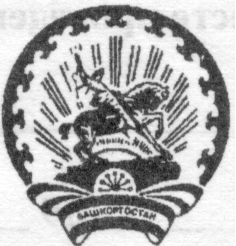 